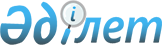 Шыңғырлау аудандық мәслихатының 2013 жылғы 26 желтоқсандағы № 18-2 "2014-2016 жылдарға арналған аудандық бюджет туралы" шешіміне өзгерістер мен
толықтырулар енгізу туралы
					
			Күшін жойған
			
			
		
					Батыс Қазақстан облысы Шыңғырлау аудандық мәслихатының 2014 жылғы 30 сәуірдегі № 22-1 шешімі. Батыс Қазақстан облысы Әділет департаментінде 2014 жылғы 12 мамырда № 3522 болып тіркелді. Күші жойылды - Батыс Қазақстан облысы Шыңғырлау аудандық мәслихатының 2015 жылғы 13 мамырдағы № 31-3 шешімімен      Ескерту. Күші жойылды - Батыс Қазақстан облысы Шыңғырлау аудандық мәслихатының 13.03.2015 № 31-3 шешімімен.      Қазақстан Республикасының 2008 жылғы 4 желтоқсандағы Бюджет кодексіне, Қазақстан Республикасының 2001 жылғы 23 қаңтардағы "Қазақстан Республикасындағы жергілікті мемлекеттік басқару және өзін-өзі басқару туралы" Заңына сәйкес аудандық мәслихат ШЕШІМ ҚАБЫЛДАДЫ:



      1. Шыңғырлау аудандық мәслихатының 2013 жылғы 26 желтоқсандағы № 18-2 "2014-2016 жылдарға арналған аудандық бюджет туралы" шешіміне (Нормативтік құқықтық актілерді мемлекеттік тіркеу тізілімінде № 3397 тіркелген, 2014 жылғы 6 ақпандағы аудандық "Серпін" газетінде жарияланған) келесі өзгерістер мен толықтырулар енгізілсін:



      1-тармақта:

      1) тармақшадағы "1 800 009 мың" деген сан "1 983 179 мың" деген санмен ауыстырылсын;

      "219 942 мың" деген сан "234 942 мың" деген санмен ауыстырылсын;

      "6 400 мың" деген сан "8 400 мың" деген санмен ауыстырылсын;

      "1 573 007 мың" деген сан "1 739 177 мың" деген санмен ауыстырылсын;

      2) тармақшадағы "1 789 467 мың" деген сан "1 942 144 мың" деген санмен ауыстырылсын;

      3) тармақшадағы "92 351 мың" деген сан "88 910 мың" деген санмен ауыстырылсын;

      "92 351 мың" деген сан "92 385 мың" деген санмен ауыстырылсын;

      "0 мың" деген сан "3 475 мың" деген санмен ауыстырылсын;

      5) тармақшадағы "- 81 809 мың" деген сан "- 47 875 мың" деген санмен ауыстырылсын;

      6) тармақшадағы "81 809 мың" деген сан "47 875 мың" деген санмен ауыстырылсын;

      "10 542 мың " деген сан "44 631 мың" деген санмен ауыстырылсын;

      "0 мың" деген сан "155 мың" деген санмен ауыстырылсын;



      4-тармақта:

      "108 018 мың" деген сан "177 720 мың" деген санмен ауыстырылсын;

      мынадай мазмұндағы бесінші, алтыншы, жетінші, сегізінші, тоғызыншы абзацтармен толықтырылсын:

      "мемлекеттік атаулы әлеуметтік көмек төлеуге – 5 771 мың теңге;

      18 жасқа дейінгі балаларға мемлекеттік жәрдемақылар төлеуге – 687 мың теңге;

      мүгедектерге қызмет көрсетуге бағдарланған ұйымдардың орналасқан жерлерде жол белгілері мен сілтегіштерін орнату – 364 мың теңге;

      мемлекеттік мекемелердің мемлекеттік қызметшілер болып табылмайтын жұмыскерлерінің, сондай-ақ жергілікті бюджеттерден қаржыландырылатын мемлекеттік кәсіпорындардың жұмыскерлерінің лауазымдық айлықақысына ерекше еңбек жағдайлары үшін 10 пайыз мөлшерінде ай сайынғы үстемақы төлеуге – 62 764 мың теңге;

      жәрдемақыларды және басқа да әлеуметтік төлемдерді есептеу, төлеу мен жеткізу бойынша қызметтерге ақы төлеуге – 116 мың теңге.";



      5-тармақта:

      "45 587 мың" деген сан "142 055 мың" деген санмен ауыстырылсын;

      мынадай мазмұндағы жетінші, сегізінші, тоғызыншы абзацтармен толықтырылсын:

      "Шыңғырлау ауданы Алмаз ауылдық округінің Сегізсай ауылындағы 48 орындық мектеп құрылысына – 77 191 мың теңге;

      Шыңғырлау ауданы Полтава ауылының әлеуметтік нысандарын газдандыруына – 10 844 мың теңге;

      Шыңғырлау ауданы Амангелді ауылының әлеуметтік нысандарын газдандыруына – 8 433 мың теңге.";



      мынадай мазмұндағы 8-1 тармағымен толықтырылсын:

      "8-1. 2014 жылға арналған аудандық бюджетте 1 292 мың теңге сомасындағы пайдаланылмаған (толық пайдаланылмаған) нысаналы трансферттерді облыстық бюджетке қайтару қарастырылғаны ескерілсін.";



      10-тармақта "372 858 мың" деген сан "338 769 мың" деген санмен ауыстырылсын;



      аталған шешімнің 1 қосымшасы осы шешімнің қосымшасына сәйкес жаңа редакцияда жазылсын.



      2. Осы шешім 2014 жылдың 1 қаңтарынан бастап қолданысқа енгізіледі.      Сессия төрағасы                  Г. Волкогон

      Мәслихат хатшысы                 Т. Қалмен

Шыңғырлау аудандық мәслихатының

2014 жылғы 30 сәуірдегі

№ 22-1 шешіміне қосымшаШыңғырлау аудандық мәслихатының

2013 жылғы 26 желтоқсандағы № 18-2

шешіміне 1 қосымша 2014 жылға арналған облыстық бюджетмың теңге
					© 2012. Қазақстан Республикасы Әділет министрлігінің «Қазақстан Республикасының Заңнама және құқықтық ақпарат институты» ШЖҚ РМК
				СанатыСанатыСанатыСанатыСанатыСомасы СыныбыСыныбыСыныбыСыныбыСомасы Ішкi сыныбыІшкi сыныбыІшкi сыныбыСомасы ЕрекшелiгiЕрекшелiгiСомасы АтауыСомасы I. Кірістер1 983 1791Салықтық түсімдер234 9421Табыс салығы98 7002Жеке табыс салығы98 7003Әлеуметтiк салық87 0841Әлеуметтік салық87 0844Меншiкке салынатын салықтар44 8041Мүлiкке салынатын салықтар28 2503Жер салығы8404Көлiк құралдарына салынатын салық13 7145Бірыңғай жер салығы2 0005Тауарларға, жұмыстарға және қызметтерге салынатын iшкi салықтар3 1142Акциздер4653Табиғи және басқа да ресурстарды пайдаланғаны үшiн түсетiн түсiмдер1 0004Кәсiпкерлiк және кәсiби қызметтi жүргiзгенi үшiн алынатын алымдар1 6497Басқа да салықтар1051Басқа да салықтар1058Заңдық мәнді іс-әрекеттерді жасағаны және (немесе) оған уәкілеттігі бар мемлекеттік органдар немесе лауазымды адамдар құжаттар бергені үшін алынатын міндетті төлемдер1 1351Мемлекеттік баж1 1352Салықтық емес түсiмдер8 4001Мемлекеттік меншіктен түсетін кірістер5 6005Мемлекет меншігіндегі мүлікті жалға беруден түсетін кірістер5 6006Өзге де салықтық емес түсімдер2 8001Өзге де салықтық емес түсімдер2 8003Негізгі капиталды сатудан түсетін түсімдер6601Мемлекеттік мекемелерге бекітілген мемлекеттік мүлікті сату5001Мемлекеттік мекемелерге бекітілген мемлекеттік мүлікті сату5003Жердi және материалдық емес активтердi сату1601Жерді сату1604Трансферттердің түсімдері1 739 1772Мемлекеттік басқарудың жоғары тұрған органдарынан түсетін трансферттер1 739 1772Облыстық бюджеттен түсетiн трансферттер1 739 177Функционалдық топФункционалдық топФункционалдық топФункционалдық топФункционалдық топСомасыКіші функцияКіші функцияКіші функцияКіші функцияСомасыБюджеттік бағдарламалардың әкімшісіБюджеттік бағдарламалардың әкімшісіБюджеттік бағдарламалардың әкімшісіСомасыБағдарламаБағдарламаСомасыАтауыСомасыII. Шығыстар1 942 1441Жалпы сипаттағы мемлекеттiк қызметтер 193 2901Мемлекеттiк басқарудың жалпы функцияларын орындайтын өкiлдi, атқарушы және басқа органдар167 916112Аудан (облыстық маңызы бар қала) мәслихатының аппараты15 4701Аудан (облыстық маңызы бар қала) мәслихатының қызметін қамтамасыз ету жөніндегі қызметтер15 470122Аудан (облыстық маңызы бар қала) әкімінің аппараты59 6011Аудан (облыстық маңызы бар қала) әкімінің қызметін қамтамасыз ету жөніндегі қызметтер59 2183Мемлекеттік органның күрделі шығыстары383123Қаладағы аудан, аудандық маңызы бар қала, кент, ауыл, ауылдық округ әкімінің аппараты92 8451Қаладағы аудан, аудандық маңызы бар қала, кент, ауыл, ауылдық округ әкімінің қызметін қамтамасыз ету жөніндегі қызметтер91 35922Мемлекеттік органның күрделі шығыстары1 4862Қаржылық қызмет600459Ауданның (облыстық маңызы бар қаланың) экономика және қаржы бөлімі6003Салық салу мақсатында мүлікті бағалауды жүргізу30010Жекешелендіру, коммуналдық меншікті басқару, жекешелендіруден кейінгі қызмет және осыған байланысты дауларды реттеу20011Коммуналдық меншікке түскен мүлікті есепке алу, сақтау, бағалау және сату1009Жалпы сипаттағы өзге де мемлекеттiк қызметтер24 774459Ауданның (облыстық маңызы бар қаланың) экономика және қаржы бөлімі24 7741Ауданның (облыстық маңызы бар қаланың) экономикалық саясаттың қалыптастыру мен дамыту, мемлекеттік жоспарлау, бюджеттік атқару және коммуналдық меншігін басқару саласындағы мемлекеттік саясатты іске асыру жөніндегі қызметтер24 77415Мемлекеттік органның күрделі шығыстары02Қорғаныс3 7561Әскери мұқтаждар3 756122Аудан (облыстық маңызы бар қала) әкімінің аппараты3 7565Жалпыға бірдей әскери міндетті атқару шеңберіндегі іс-шаралар3 7564Бiлiм беру1 178 0861Мектепке дейiнгi тәрбие және оқыту115 539464Ауданның (облыстық маңызы бар қаланың) білім бөлімі115 5399Мектепке дейінгі тәрбие мен оқыту ұйымдарының қызметін қамтамасыз ету115 5392Бастауыш, негізгі орта және жалпы орта білім беру941 581123Қаладағы аудан, аудандық маңызы бар қала, кент, ауыл, ауылдық округ әкімінің аппараты1585Ауылдық жерлерде балаларды мектепке дейін тегін алып баруды және кері алып келуді ұйымдастыру158464Ауданның (облыстық маңызы бар қаланың) білім бөлімі941 4233Жалпы білім беру882 8436Балаларға қосымша білім беру 58 5809Білім беру саласындағы өзге де қызметтер120 966464Ауданның (облыстық маңызы бар қаланың) білім бөлімі42 5751Жергілікті деңгейде білім беру саласындағы мемлекеттік саясатты іске асыру жөніндегі қызметтер7 7674Ауданның (облыстық маңызы бар қаланың) мемлекеттік білім беру мекемелерінде білім беру жүйесін ақпараттандыру2 4285Ауданның (облыстық маңызы бар қаланың) мемлекеттік білім беру мекемелер үшін оқулықтар мен оқу-әдiстемелiк кешендерді сатып алу және жеткізу15 8407Аудандық (қалалық) ауқымдағы мектеп олимпиадаларын және мектептен тыс іс-шараларды өткiзу1 15215Жетiм баланы (жетiм балаларды) және ата-аналарының қамқорынсыз қалған баланы (балаларды) күтiп-ұстауға қамқоршыларға (қорғаншыларға) ай сайынға ақшалай қаражат төлемi8 91667Ведомстволық бағыныстағы мемлекеттiк мекемелерiнiң және ұйымдарының күрделi шығыстары6 472466Ауданның (облыстық маңызы бар қаланың) сәулет, қала құрылысы және құрылыс бөлімі78 39137Білім беру объектілерін салу және реконструкциялау78 3915Денсаулық сақтау309Денсаулық сақтау саласындағы өзге де қызметтер30123Қаладағы аудан, аудандық маңызы бар қала, кент, ауыл, ауылдық округ әкімінің аппараты302Шұғыл жағдайларда сырқаты ауыр адамдарды дәрiгерлiк көмек көрсететiн ең жақын денсаулық сақтау ұйымына дейiн жеткiзудi ұйымдастыру306Әлеуметтiк көмек және әлеуметтiк қамсыздандыру122 1502Әлеуметтiк көмек95 091451Ауданның (облыстық маңызы бар қаланың) жұмыспен қамту және әлеуметтік бағдарламалар бөлімі95 0912Жұмыспен қамту бағдарламасы30 7965Мемлекеттік атаулы әлеуметтік көмек10 3536Тұрғын үйге көмек көрсету4 5367Жергілікті өкілетті органдардың шешімі бойынша мұқтаж азаматтардың жекелеген топтарына әлеуметтік көмек14 61810Үйден тәрбиеленіп оқытылатын мүгедек балаларды материалдық қамтамасыз ету69914Мұқтаж азаматтарға үйде әлеуметтiк көмек көрсету17 9831618 жасқа дейінгі балаларға мемлекеттік жәрдемақылар13 18017Мүгедектерді оңалту жеке бағдарламасына сәйкес, мұқтаж мүгедектерді міндетті гигиеналық құралдармен және ымдау тілі мамандарының қызмет көрсетуін, жеке көмекшілермен қамтамасыз ету2 9269Әлеуметтiк көмек және әлеуметтiк қамтамасыз ету салаларындағы өзге де қызметтер27 059451Ауданның (облыстық маңызы бар қаланың) жұмыспен қамту және әлеуметтік бағдарламалар бөлімі26 6041Жергілікті деңгейде халық үшін әлеуметтік бағдарламаларды жұмыспен қамтуды қамтамасыз етуді іске асыру саласындағы мемлекеттік саясатты іске асыру жөніндегі қызметтер25 60111Жәрдемақыларды және басқа да әлеуметтік төлемдерді есептеу, төлеу мен жеткізу бойынша қызметтерге ақы төлеу1 003458Ауданның (облыстық маңызы бар қаланың) тұрғын үй-коммуналдық шаруашылығы, жолаушылар көлігі және автомобиль жолдары бөлімі45550Мүгедектердің құқықтарын қамтамасыз ету және өмір сүру сапасын жақсарту жөніндегі іс-шаралар жоспарын іске асыру4557Тұрғын үй-коммуналдық шаруашылық105 9911Тұрғын үй шаруашылығы36 623458Ауданның (облыстық маңызы бар қаланың) тұрғын үй-коммуналдық шаруашылығы, жолаушылар көлігі және автомобиль жолдары бөлімі32 6233Мемлекеттік тұрғын үй қорының сақталуын ұйымдастыру3 7004Азаматтардың жекелеген санаттарын тұрғын үймен қамтамасыз ету1 85041Жұмыспен қамту 2020 жол картасы бойынша қалаларды және ауылдық елді-мекендерді дамыту шеңберінде объектілерді жөндеу және абаттандыру27 073466Ауданның (облыстық маңызы бар қаланың) сәулет, қала құрылысы және құрылыс бөлімі4 0003Мемлекеттік коммуналдық тұрғын үй қорының тұрғын үйін жобалау, салу және (немесе) сатып алу 4 0002Коммуналдық шаруашылық46 792466Ауданның (облыстық маңызы бар қаланың) сәулет, қала құрылысы және құрылыс бөлімі46 7925Коммуналдық шаруашылығын дамыту28 2776Сумен жабдықтау және су бұру жүйесін дамыту 18 5153Елді-мекендерді абаттандыру22 576123Қаладағы аудан, аудандық маңызы бар қала, кент, ауыл, ауылдық округ әкімінің аппараты9 0248Елді мекендердегі көшелерді жарықтандыру2 0269Елді мекендердің санитариясын қамтамасыз ету3 19111Елді мекендерді абаттандыру мен көгалдандыру3 807458Ауданның (облыстық маңызы бар қаланың) тұрғын үй-коммуналдық шаруашылығы, жолаушылар көлігі және автомобиль жолдары бөлімі13 55215Елді мекендердегі көшелерді жарықтандыру4 78116Елді мекендердің санитариясын қамтамасыз ету2 27118Елді мекендерді абаттандыру және көгалдандыру6 5008Мәдениет, спорт, туризм және ақпараттық кеңістiк202 4481Мәдениет саласындағы қызмет107 679457Ауданның (облыстық маңызы бар қаланың) мәдениет, тілдерді дамыту, дене шынықтыру және спорт бөлімі107 6793Мәдени-демалыс жұмысын қолдау107 6792Cпорт3 291457Ауданның (облыстық маңызы бар қаланың) мәдениет, тілдерді дамыту, дене шынықтыру және спорт бөлімі3 2919Аудандық (облыстық маңызы бар қалалық) деңгейде спорттық жарыстар өткізу1 58610Әртүрлi спорт түрлерi бойынша аудан (облыстық маңызы бар қала) құрама командаларының мүшелерiн дайындау және олардың облыстық спорт жарыстарына қатысуы1 7053Ақпараттық кеңiстiк70 125456Ауданның (облыстық маңызы бар қаланың) ішкі саясат бөлімі7 3082Газеттер мен журналдар арқылы мемлекеттік ақпараттық саясат жүргізу жөніндегі қызметтер7 308457Ауданның (облыстық маңызы бар қаланың) мәдениет, тілдерді дамыту, дене шынықтыру және спорт бөлімі62 8176Аудандық (қалалық) кiтапханалардың жұмыс iстеуi61 7537Мемлекеттік тілді және Қазақстан халықтарының басқа да тілдерін дамыту1 0649Мәдениет, спорт, туризм және ақпараттық кеңiстiктi ұйымдастыру жөнiндегi өзге де қызметтер21 353456Ауданның (облыстық маңызы бар қаланың) ішкі саясат бөлімі11 0701Жергілікті деңгейде ақпарат, мемлекеттілікті нығайту және азаматтардың әлеуметтік сенімділігін қалыптастыру саласында мемлекеттік саясатты іске асыру жөніндегі қызметтер8 8703Жастар саясаты саласында іс-шараларды іске асыру2 200457Ауданның (облыстық маңызы бар қаланың) мәдениет, тілдерді дамыту, дене шынықтыру және спорт бөлімі10 2831Жергілікті деңгейде мәдениет, тілдерді дамыту, дене шынықтыру және спорт саласындағы мемлекеттік саясатты іске асыру жөніндегі қызметтер10 28310Ауыл, су, орман, балық шаруашылығы, ерекше қорғалатын табиғи аумақтар, қоршаған ортаны және жануарлар дүниесін қорғау, жер қатынастары74 0011Ауыл шаруашылығы39 499459Ауданның (облыстық маңызы бар қаланың) экономика және қаржы бөлімі16 49499Мамандардың әлеуметтік көмек көрсетуі жөніндегі шараларды іске асыру16 494474Ауданның (облыстық маңызы бар қаланың) ауыл шаруашылығы және ветеринария бөлімі23 0051Жергілікті деңгейде ауыл шаруашылығы және ветеринария саласындағы мемлекеттік саясатты іске асыру жөніндегі қызметтер18 0056Ауру жануарларды санитарлық союды ұйымдастыру4 5007Қаңғыбас иттер мен мысықтарды аулауды және жоюды ұйымдастыру5006Жер қатынастары7 801463Ауданның (облыстық маңызы бар қаланың) жер қатынастары бөлімі7 8011Аудан (облыстық маңызы бар қала) аумағында жер қатынастарын реттеу саласындағы мемлекеттік саясатты іске асыру жөніндегі қызметтер7 8019Ауыл, су, орман, балық шаруашылығы, қоршаған ортаны қорғау және жер қатынастары саласындағы басқа да қызметтер26 701474Ауданның (облыстық маңызы бар қаланың) ауыл шаруашылығы және ветеринария бөлімі26 70113Эпизоотияға қарсы іс-шаралар жүргізу26 70111Өнеркәсіп, сәулет, қала құрылысы және құрылыс қызметі9 7102Сәулет, қала құрылысы және құрылыс қызметі9 710466Ауданның (облыстық маңызы бар қаланың) сәулет, қала құрылысы және құрылыс бөлімі9 7101Құрылыс, облыс қалаларының, аудандарының және елді-мекендерінің сәулеттік бейнесін жақсарту саласындағы мемлекеттік саясатты іске асыру және ауданның (облыстық маңызы бар қаланың) аумағын оңтайла және тиімді қала құрылыстық игеруді қамтамасыз ету жөніндегі қызметтер9 71012Көлік және коммуникация10 0001Автомобиль көлігі10 000458Ауданның (облыстық маңызы бар қаланың) тұрғын үй-коммуналдық шаруашылығы, жолаушылар көлігі және автомобиль жолдары бөлімі10 00023Автомобиль жолдарының жұмыс істеуін қамтамасыз ету10 00013Басқалар41 2673Кәсiпкерлiк қызметтi қолдау және бәсекелестікті қорғау4 162469Ауданның (облыстық маңызы бар қаланың) кәсіпкерлік бөлімі4 1621Жергілікті деңгейде кәсіпкерлік пен өнеркәсіпті дамыту саласындағы мемлекеттік саясатты іске асыру жөніндегі қызметтер4 1629Басқалар37 105123Қаладағы аудан, аудандық маңызы бар қала, кент, ауыл, ауылдық округ әкімінің аппараты14 07240"Өңірлерді дамыту" Бағдарламасы шеңберінде өңірлерді экономикалық дамытуға жәрдемдесу бойынша шараларды іске асыру14 072458Ауданның (облыстық маңызы бар қаланың) тұрғын үй-коммуналдық шаруашылығы, жолаушылар көлігі және автомобиль жолдары бөлімі18 7331Жергілікті деңгейде тұрғын үй-коммуналдық шаруашылығы, жолаушылар көлігі және автомобиль жолдары саласындағы мемлекеттік саясатты іске асыру жөніндегі қызметтер15 53313Мемлекеттік органның күрделі шығыстары3 200459Ауданның (облыстық маңызы бар қаланың) экономика және қаржы бөлімі4 30012Ауданның (облыстық маңызы бар қаланың) жергілікті атқарушы органының резерві4 30014Борышқа қызмет көрсету1231Борышқа қызмет көрсету123459Ауданның (облыстық маңызы бар қаланың) экономика және қаржы бөлімі12321Жергілікті атқарушы органдардың облыстық бюджеттен қарыздар бойынша сыйақылар мен өзге де төлемдерді төлеу бойынша борышына қызмет көрсету 12315Трансферттер1 2921Трансферттер1 292459Ауданның (облыстық маңызы бар қаланың) экономика және қаржы бөлімі1 2926Нысаналы пайдаланылмаған (толық пайдаланылмаған) трансферттерді қайтару1 292IІІ. Таза бюджеттік кредиттеу88 910Бюджеттік кредиттер92 38510Ауыл, су, орман, балық шаруашылығы, ерекше қорғалатын табиғи аумақтар, қоршаған ортаны және жануарлар дүниесін қорғау, жер қатынастары92 3851Ауыл шаруашылығы92 385459Ауданның (облыстық маңызы бар қаланың) экономика және қаржы бөлімі92 38518Мамандарды әлеуметтік қолдау шараларын іске асыруға берілетін бюджеттік кредиттер92 38513Басқалар09Басқалар0458Ауданның (облыстық маңызы бар қаланың) тұрғын үй-коммуналдық шаруашылығы, жолаушылар көлігі және автомобиль жолдары бөлімі039Кондоминиум объектілерінің жалпы мүлкін жөндеу жүргізуге арналған бюджеттік кредиттер05Бюджеттік кредиттерді өтеу3 4751Бюджеттік кредиттерді өтеу3 4751Мемлекеттік бюджеттен берілген бюджеттік кредиттерді өтеу3 47513Жеке тұлғаларға жергiлiктi бюджеттен берiлген бюджеттiк кредиттердi өтеу3 475ІV. Қаржы активтерімен операциялар бойынша сальдо0Қаржы активтерін сатып алу013Басқалар09Басқалар0458Ауданның (облыстық маңызы бар қаланың) тұрғын үй-коммуналдық шаруашылығы, жолаушылар көлігі және автомобиль жолдары бөлімі065Заңды тұлғалардың жарғылық капиталын қалыптастыру немесе ұлғайту06Мемлекеттің қаржы активтерін сатудан түсетін түсімдер01Мемлекеттің қаржы активтерін сатудан түсетін түсімдер01Қаржы активтерін ел ішінде сатудан түсетін түсімдер0V. Бюджет тапшылығы (профициті)- 47 875VI. Бюджет тапшылығын қаржыландыру (профицитін пайдалану) 47 8757Қарыздар түсімі92 3511Мемлекеттік ішкі қарыздар92 3512Қарыз алу келісім-шарттары92 3513Ауданның (облыстық маңызы бар қаланың) жергілікті атқарушы органы алатын қарыздар92 35116Қарыздарды өтеу44 6311Қарыздарды өтеу44 631459Ауданның (облыстық маңызы бар қаланың)экономика және қаржы бөлімі44 6315Жергілікті атқарушы органның жоғары тұрған бюджет алдындағы борышын өтеу44 631VIІ. Бюджет қаражаттарының пайдаланылатын қалдықтары1558Бюджет қаражаттарының пайдаланылатын қалдықтары1551Бюджет қаражаты қалдықтары1551Бюджет қаражатының бос қалдықтары1551Бюджет қаражатының бос қалдықтары155